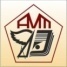 УТВЕРЖДАЮ: ____________ Е. Л. ТитееваДиректор ГБПОУ СО «Алапаевский многопрофильный техникум»«_____» __________________ 2017г.СВОДНЫЙ УЧЕБНЫЙ ПЛАНна 2017-2018 учебный годосновных профессиональных образовательных программ среднего профессионального образования (подготовка квалифицированных рабочих, служащих, подготовка специалистов среднего звена), основных программ профессионального обучения государственного бюджетного профессионального образовательного учреждения Свердловской области «Алапаевский многопрофильный техникум»Формы обучения – очная, заочнаяНормативный срок обучения по программам подготовки квалифицированных рабочих, служащих на базе основного общего образования – 2 года 10 месяцевпо программам подготовки специалистов среднего звена на базе основного общего образования – 2 года 10 месяцев, 3 года 10 месяцев, 4 года 10 месяцевпо основным программам профессионального обучения – 1 год 10 месяцевПрофили получаемого профессионального образования – технический, социально-экономическийОбразовательная база приема – основное общее и среднее общее образование, обучение по адаптированным общеобразовательным программамПОЯСНИТЕЛЬНАЯ ЗАПИСКА К СВОДНОМУ УЧЕБНОМУ ПЛАНУ2017 – 2018 учебного годаГБПОУ СО «Алапаевский многопрофильный техникум» в соответствии с лицензией 66Л01 № 0006089, выданной Министерством общего и профессионального образования Свердловской области 11 июля 2017 года, регистрационный номер 19450 реализует основные профессиональные образовательные программы среднего профессионального образования и основные программы профессионального обучения.В 2017-2018 учебном году подготовка ведется по: основным профессиональным образовательным программам среднего профессионального образования по очной форме обученияподготовка квалифицированных рабочих, служащихна  базе основного общего образования со сроком обучения 2 года 10 месяцев:19.01.17 Повар, кондитер;23.01.03 Автомеханик;подготовка специалистов среднего звенана базе основного общего образования со сроком обучения 2 года 10 месяцев:38.02.04 Коммерция (по отраслям);38.02.05 Товароведение и экспертиза потребительских товаровна базе основного общего образования со сроком обучения 3 года 10 месяцев: 08.02.01 Строительство и эксплуатация зданий и сооружений; 43.02.01 Организация обслуживания в общественном питании;19.02.10 Технология продукции общественного питанияпо заочной форме обучения подготовка специалистов среднего звенана базе среднего общего образования со сроком обучения 3 года 10 месяцев:08.02.07 Монтаж и эксплуатация внутренних сантехнических устройств, кондиционирования воздуха и вентиляции;08.02.01 Строительство и эксплуатация зданий и сооружений;на базе среднего общего образования со сроком обучения 2 года 10 месяцев:38.02.04 Коммерция (по отраслям);на базе основного общего образования со сроком обучения 3 года 10 месяцев  Коммерция (по отраслям)на базе основного общего образования со сроком обучения 4 года 10 месяцев 08.02.07 Монтаж и эксплуатация внутренних сантехнических устройств, кондиционирования воздуха и вентиляцииПо окончании обучения обучающиеся, поступившие на базе основного общего образования, получают уровень общего образования - среднее общее.основным образовательным программам профессионального обучения на базе адаптированных общеобразовательных программ (для детей с умственной отсталостью) со сроком обучения 1 год 10 месяцев 13450 Маляр строительный;16671 Плотник;13249 Кухонный работник;17544 Рабочий пол комплексному обслуживанию и ремонту зданийНормативно-правовую основу разработки учебного плана по ФГОС составляют: Федеральный закон от 29.12.2012 г. №273-ФЗ «Об образовании в Российской Федерации»;Закон Свердловской области от 15.07.2013г. №78-ОЗ «Об образовании в Свердловской области»;Федеральные государственные образовательные стандарты среднего профессионального образования по профессиям рабочих, служащих;Федеральные государственные образовательные стандарты среднего профессионального образования по специальностям;Профессиональные стандарты по профессиям;Устав  ГБПОУ СО «Алапаевский многопрофильный техникум»;Санитарно-эпидемиологические требования к безопасности условий труда работников, не достигших 18-летнего возраста. Санитарно-эпидемиологические правила и нормативы СанПиН  2.4.6.2553-09; Приказ Министерства образования и науки Российской Федерации от 29 октября 2013г. №1199  Перечень профессий и специальностей СПО;Приказ Министерства образования и науки Российской Федерации от 17 мая 2012 г. № 413 «Об утверждении федерального государственного образовательного стандарта среднего (полного) общего образования» (с изменениями от 29 декабря 2014 г. N 1645);Приказ Министерства образования и науки Российской Федерации от 14 июня 2013 г. № 464 «Об утверждении Порядка организации и осуществления образовательной деятельности по образовательным программам среднего профессионального образования»;Приказ Министерства образования и науки Российской Федерации от 15 декабря 2014 г. №1580 «О внесении изменений в Порядок организации и осуществления образовательной деятельности по образовательным программам среднего профессионального образования», утвержден приказом Министерства образования и науки Российской Федерации от 14 июня 2013г. № 464;Приказ Министерства образования и науки Российской Федерации от 18 апреля 2013 г. №292 «Об утверждении Порядка и осуществления образовательной деятельности по основным программам профессионального обучения» (с изменениями и дополнениями от:21 августа 2013 г., 20 января, 26 мая, 27 октября 2015 г.);Письмо Министерства образования и науки РФ об увеличении срока обучения по образовательным программам среднего профессионального образования  - программам подготовки квалифицированных рабочих, служащих. Учебный процесс в техникуме организуется на основе модульно-компетентностного подхода в режиме шестидневной (тридцати шести часовой)  учебной недели. Продолжительность учебных занятий – 45 минут, перемены между уроками – 5 минут, между парами – 10 минут, после 4-х уроков предусмотрен обеденный перерыв продолжительностью 40 минут. В группах профессиональной подготовки пятидневная (тридцатичасовая) рабочая неделя.Продолжительность каникул: зимние – 2 недели, летние – 8-9 недель.Учебная деятельность обучающихся включает учебные занятия (урок, лекция, семинар, практическое занятие, лабораторное занятие,  консультация), факультатив, выполнение курсовой работы или проекта, самостоятельную работу – составляет 50% учебного времени от обязательной нагрузки, учебную/производственную практики. Образовательная программа среднего общего образования реализуется в техникуме в пределах освоения образовательных программ среднего профессионального образования на базе основного общего образования, при этом учитывается профиль профессионального образования: технический / социально-экономический. Общеобразовательный цикл сформирован исходя из обязательных предметных областей.Изучение общеобразовательных дисциплин осуществляется:рассредоточено одновременно с освоением основной профессиональной образовательной программы подготовки квалифицированных рабочих, служащих; общеобразовательный цикл реализуется в объеме 2052 часа, из которых 1656 часов выделяется на базовые и профильные дисциплины, 396 ч. – составляет вариативная часть. Общепрофессиональный и профессиональный циклы составляют 1404 часа.концентрированно на 1 курсе при реализации программ подготовки специалистов среднего звена в объеме 1404 часа. Обязательная учебная нагрузка - 36 часов, максимальная - 54 часа, из них 18 часов самостоятельной работы. В структуре учебного плана три цикла: общеобразовательный, общепрофессиональный и профессиональный.Дисциплины общеобразовательного цикла позволяют обучающимся техникума овладеть гуманитарными, экономическими, правовыми, математическими, физическими, химическими, биологическими, географическими знаниями, которые можно применить как в практической деятельности, так и для продолжения образования. Они способствуют развитию коммуникативной, правовой, информационной культуры обучающихся, освоению знаний и видов деятельности, развивающих телесные, духовные и интеллектуальные силы учащихся, формируют нравственные ценности личности, составляют основу  их жизненного самоопределения.  У обучающихся формируются качества мышления, необходимые для полноценного функционирования в обществе.Пониманию значения информации для человеческой деятельности, применения методов автоматической обработки информации способствует курс информатики и ИКТ. Для проведения занятий по этой дисциплине учебная группа делится на две подгруппы при количестве обучающихся в группе 24-25 человек. Предусмотрено деление по дисциплине «Иностранный  язык»: английский и немецкий (при количестве учащихся в группе 24-25 человек).В мае - июне для юношей проводятся учебно-полевые сборы, где обучающиеся приобретают практические навыки по строевой, огневой подготовке, сдают нормативы по физической подготовке.Общеобразовательный цикл представлен дисциплинами базовыми и профильными в пределах объемных  параметров общеобразовательной подготовки.В ходе реализации дисциплин общепрофессионального и профессионального циклов обучающиеся овладевают основными и профессиональными компетенциями.           Учебная и производственная практики нацелены на подготовку к самостоятельному выбору будущей образовательной и профессиональной деятельности, обеспечении мобильного поведения на рынке труда.Вариативные дисциплины направлены на формирование общих и профессиональных компетенций:«Математика в профессии» предусматривает решение профессиональных задач с использованием математических вычислений.«Культура речи» формирует языковую компетенцию. «Искусство» направлены на развитие эстетического вкуса и приобщения к отечественной и мировой культуре. Реализуя принцип культуросообразности в образовательном процессе техникума, выбран интегративный подход к  художественной жизни региона, в ее историческом развитии, единстве ценностных смыслов с культурой России и взаимодействии с мировой художественной культурой. Данные учебные дисциплины развивают общекультурную компетентность, творческие способности обучающихся, мотивирует на сохранение и создание культурных ценностей.«Экологические основы природопользования» - дает возможность познания живой природы, осознание необходимости рационального природопользования, бережного отношения к природным ресурсам и окружающей среде, собственному здоровью.«Основы проектной и исследовательской деятельности» развивает проектные и исследовательские навыки для успешного прогнозирования своей социально-профессиональной карьеры.«Основы предпринимательства» / «Основы предпринимательской деятельности» - имеет цель сформировать у обучающихся знания по основам предпринимательства, коммерции. В процессе изучения этой дисциплины овладевают профессиональными компетенциями, позволяющими анализировать показатели эффективности работы предприятия.«Эффективное поведение на рынке труда» помогает студентам овладеть методикой поиска работы и успе5шной самопрезентации при трудоустройстве.За счет резерва учебных часов по образовательным программам профессиональной подготовки проводятся факультативы:«Евроремонт», «Декоративная малярная отделка», «Декоративная отделка изделий из древесины», «Твоя профессиональная карьера»  - факультативные занятия для обучающихся по профессиям «Маляр строительный» и «Плотник» - знакомят обучающихся с современными технологиями и материалами, востребованными потребителями строительных услуг. Профессиональный цикл состоит из общепрофессиональных дисциплин и профессиональных модулей в соответствии с основными видами деятельности, также включает «Безопасность жизнедеятельности» и «Физическую культуру». Вариативная часть ОПОП направлена на повышение конкурентоспособности выпускников и  возможности продолжения образования. Вариативные профессиональные модули отражают требования работодателей предприятий и организаций  МО г. Алапаевск и МО Алапаевское.Учебная практика проводится в учебно-производственных мастерских техникума мастерами производственного обучения и преподавателями профессионального цикла по каждому профессиональному модулю. Производственная практика организуется на базе предприятий и организаций на основе договорных отношений.Содержание учебных дисциплин и профессиональных модулей раскрыто в рабочих учебных программах.Промежуточная аттестация и текущий контроль регулируется локальными актами.Формы аттестации обучающихся: По общеобразовательным дисциплинам: зачет, дифференцированный зачет, экзамен. По дисциплинам общепрофессионального цикла – зачет, дифференцированный зачет, экзамен (комплексный экзамен). По междисциплинарным курсам - зачет, дифференцированный зачет или экзамен. По профессиональным модулям - экзамен квалификационный. По учебной и производственной практике – дифференцированный зачет.Итоговая государственная аттестация проводится в соответствии с «Порядком организации и проведения о государственной итоговой аттестации выпускников».Для обучающихся организуются консультации в объеме 4 часа на человека на учебный год по дисциплинам общеобразовательного, общепрофессионального и профессионального циклов как групповые, так и индивидуальные. Лицам, успешно прошедшим государственную итоговую аттестацию по образовательным программам среднего профессионального образования, выдается документ государственного образца - диплом о среднем профессиональном образовании, подтверждающий получение среднего профессионального образования и квалификацию по соответствующей профессии или специальности среднего профессионального образования.Лицам, не прошедшим итоговой аттестации или получившим на итоговой аттестации неудовлетворительные результаты, а также лицам, освоившим часть образовательной программы среднего профессионального образования и (или) отчисленным из техникума, выдается справка об обучении или о периоде обучения. В учебный план профессионального обучения слушателей, принятых на обучение на основе адаптированных общеобразовательных программ включены адаптационные дисциплины, которые помогают компенсировать функциональные ограничения обучающихся: «Коммуникативный практикум»; «Основы интеллектуального труда»;«Адаптивные информационные и коммуникационные технологии»; «Психология личности и профессиональное самоопределение»;«Социальная адаптация и основы социально-правовых знаний».Основные программы профессионального обучения по профессиям «Маляр строительный», «Плотник», «Кухонный работник», «Рабочий пол комплексному обслуживанию и ремонту зданий» реализуются в течение 1 года 10 месяцев, завершается итоговой аттестацией в форме квалификационного экзамена (практическая работа с пояснительной запиской). Лицам, успешно сдавшим квалификационный экзамен, присваивается квалификационный разряд и выдается свидетельство о профессии рабочего.Учебный год в группах заочной формы обучения начинается 1 октября. Годовой бюджет распределен следующим образом: 160 часов (4недели) студенты 1 и 2 курсов обучаются в техникуме, 11 недель составляют  каникулы, остальное время занимает самостоятельное изучение учебного материала. Наименование дисциплин и группировка по циклам идентична учебным планам для очной формы обучения. По дисциплине «Физическая культура» – 2/4 часа проводятся как установочные, на «Иностранный язык» группа делится на 2 подгруппы.Таким образом, сводный учебный план 2017– 2018 учебный год основан на требованиях федеральных государственных образовательных стандартов среднего профессионального образования третьего поколения, профессиональных стандартов и требований работодателей МО г.Алапаевск, МО Алапаевское, включает общекультурные, общечеловеческие, общегосударственные основания самообразования и саморазвития обучающихся.Директор ГБПОУ СО «Алапаевский многопрофильный техникум»                                          Е. Л. Титеева 